										Allegato N. 1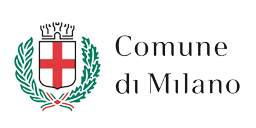 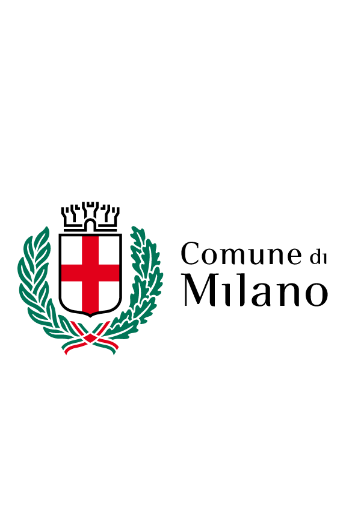 DOMANDA DI ISCRIZIONE AL CENTRO PRIMA INFANZIA ANNO EDUCATIVO 2024/2025Il/la sottoscritto/a___________________________________________________________________________________________(Cognome e Nome)avvalendosi delle disposizioni agli artt. 46 e 47 ed all’art. 3 del T.U. della normativa sulla documentazione amministrativa di cui al DPR n. 445/2000, consapevole delle sanzioni previste in caso di dichiarazioni false o mendaci, sotto la propria responsabilitàdichiara quanto segue:1 – DATI DEI GENITORI  -  TUTORI / AFFIDATARICognome				Nome					Codice fiscaleData di nascita							Luogo di nascitaComune di residenza						Indirizzo e numero civicoAttività Lavorativa__________________________________________________________________________________**************Cognome				Nome					Codice fiscaleData di nascita						Luogo di nascitaComune di residenza					Indirizzo e numero civicoAttività Lavorativa__________________________________________________________________________________nella sua qualità di:				Genitore □				Tutore/Affidatario □CHIEDEl’iscrizione al Centro Prima Infanzia di via ________________________________________________________per il/la bambino/aDATI DEL BAMBINOCognome				Nome					Codice fiscaleSesso:			 □ M			□ FData di nascita						Luogo di nascitaComune di residenza					Indirizzo e numero civicoIndirizzo e numero civico di domicilio se diverso dalla residenzaCittadinanzacon le seguenti modalità di frequenza (specificare minimo 2 massimo 5 giorni):AL MATTINO SENZA ACCOMPAGNATOREIl Centro Prima Infanzia è aperto dalle 8,00 alle 13,00 dal lunedì al venerdì, nei periodi previsti dal calendario scolastico redatto dall’Amministrazione Comunale. L’orario di ingresso per il mattino è dalle 8.00 alle 9.00 e l’uscita dalle 12.00 alle 13.00. Recapiti telefonici ed e-mail: Nome e cognome		Abitazione		Cellulare		Lavoro			E-mailGrado di parentelaNote_____________________________________________________________________________________________________________________________________________________________________________________________________________2  - ALLERGIE E INTOLLERANZE ALIMENTARI□	Ha le seguenti intolleranze alimentari di cui allegherà certificazione:_________________________________________________________________________________________________________Le certificazioni/dichiarazioni relative al punto 2 andranno consegnate direttamente al Centro di Prima Infanzia.3 – QUOTA CONTRIBUTIVAContestualmente all’accettazione del posto al Centro Prima Infanzia, la famiglia effettuerà il pagamento della quota di iscrizione prevista di Euro 56,20 (non rimborsabile). La famiglia dovrà corrispondere, per ciascun bambino, una cifra pari a: € 8,70 al giorno fino a un massimo di 10 giorni frequentati nel mese;€ 108,00 al mese per una frequenza superiore ai 10 giorni frequentati nel mese.I bambini per i quali viene presentata domanda di iscrizione saranno ammessi alla frequenza nel limite dei posti disponibili, osservando l’ordine delle domande presentate sulla base della data di ricevimento delle stesse da parte dell’Unità Coordinamento dei Servizi Integrativi. In caso di ricezione contestuale (più domande alla medesima data e ora), sarà data precedenza d’iscrizione al bambino di età maggiore.Le iscrizioni sono riservate a coloro che non frequentano un Nido d’Infanzia o una Sezione Primavera comunale o un nido comunale in appalto o privato convenzionato o privato. L’eventuale successiva assegnazione ad un Nido o una Sezione Primavera comunale, comunale in appalto, privato convenzionato o privato comporterà la perdita del posto assegnato al Centro Prima Infanzia e il pagamento di una nuova quota di iscrizione in quanto non è da ritenersi valida la quota di iscrizione già versata per la frequenza al Centro Prima Infanzia.Deve essere garantita la frequenza di almeno due giorni a settimana.Nel caso di assenza ingiustificata superiore ai trenta giorni consecutivi, la bambina o il bambino perde il diritto alla frequenza del servizio. Le certificazioni accolte in relazione all’assenza sono quelle rilasciate dal pediatra/medico curante per malattia del bambino. Al fine del calcolo dei giorni non si considera la pausa per le vacanze natalizie.Si ricorda che la Legge del 31 luglio 2017 n. 119, recante “Disposizioni urgenti in materia di prevenzione vaccinale, di malattie infettive e di controversie relative alla somministrazione di farmaci” prevede che i bambini e le bambine siano in regola con le vaccinazioni per poter frequentare tutti i Servizi all’Infanzia. Come da normativa vigente la verifica della regolarità vaccinale verrà effettuata direttamente presso l’Azienda Sanitaria Locale competente (rappresentate, nel caso del Comune di Milano, da ATS Milano Città Metropolitana), salvo la necessità che la famiglia produca documentazione non ancora in possesso dell’azienda sanitaria (ndr vaccinazioni presso farmacia e/o pediatra non ancora registrate, certificazioni di immunizzazione o esonero/differimento).INFORMATIVA AI SENSI DELL’ART. 13 DEL REGOLAMENTO UE N. 2016/679Ai sensi dell'art. 13 del Regolamento UE n. 2016/679 (Regolamento generale sulla protezione dei dati personali), si forniscono le seguenti informazioni.Titolare del trattamentoIl Titolare del trattamento è il Comune di Milano - con sede legale in Piazza della Scala 2- 20121 Milano – Direzione Educazione – Area Servizi all’Infanzia con sede in Via Durando 38/A –20158 Milano.Responsabile della protezione dei dati personaliIl Responsabile per la protezione dei dati personali (Data Protection Officer - "DPO") del Comune di Milano è raggiungibile al seguente indirizzo e-mail: dpo@Comune.Milano.it Tipologie dei dati trattatiL' erogazione di servizi educativi alla prima infanzia prevede la raccolta dei seguenti dati personali: Dati anagrafici (cognome, nome, codice fiscale, indirizzo di residenza e/o recapito)Situazione socio economicaDati di famiglia o situazioni personaliProfessioni e lavoroStato di occupazioneDati di contatto (telefono ed e-mail)Stato di saluteFinalità e base giuridicaIl trattamento dei dati è finalizzato all’erogazione di servizi educativi alla prima infanzia, in un’ottica di progressivo consolidamento, ampliamento e accessibilità degli stessi, mediante l’implementazione delle seguenti azioni:iscrizione, ammissione e frequenza dei bambini e delle bambine ai nidi/sezioni primavera/ scuole dell'infanzia/ centri prima infanzia; realizzazione delle attività educative all'interno dei suddetti servizi educativi;procedure connesse all'elezione degli organi collegiali previsti dallo specifico regolamento comunale;coordinamento della programmazione dell’offerta formativa nel territorio al fine di assicurare l’integrazione e l’unitarietà della rete dei servizi e delle strutture educative; adempimenti in materia di obblighi vaccinali connessi con la frequenza dei suddetti servizi educativi;erogazione del servizio di refezione scolastica relativo alla frequenza dei suddetti servizi educativi;gestione delle pratiche assicurative in caso di infortunio o responsabilità civile conseguenti la frequenza dei suddetti servizi educativi;attività di monitoraggio e verifica del funzionamento dei servizi educativi.I dati personali sono trattati nel rispetto delle condizioni previste dall'art. 6 del Regolamento UE 2016/679 ed in particolare per l'esecuzione di un compito di interesse pubblico in coerenza con le norme di Legge e Regolamento sia nazionali che regionali in materia (Legge 62/2000, Legge Regionale 3/2008 e provvedimenti attuativi, Legge 107/2015, D.Lgs. 65/2017, D.Lgs. 66/2017).Modalità di trattamentoIl trattamento si svolge nel rispetto dei diritti e delle libertà fondamentali ed è improntato ai principi di correttezza, liceità, trasparenza e di tutela della riservatezza. Viene effettuato anche con l'ausilio di strumenti elettronici coerentemente con le operazioni indicate nell'art. 4, punto 2, del Regolamento UE 2016/679.Natura del trattamentoIl conferimento dei dati è obbligatorio e il rifiuto di fornire gli stessi preclude l'iscrizione ai Servizi all'Infanzia per l'anno 2023/2024.Comunicazione e diffusioneI dati personali non saranno diffusi e saranno comunicati ad altri soggetti pubblici solo nei casi previsti da norme di legge o regolamento.Si comunica altresì che, qualora per esigenze di natura organizzativa e/o pedagogiche, l’Amministrazione dovesse avvalersi di soggetti terzi, ciò avverrà nel rispetto delle norme di legge o di regolamento vigenti.Categorie di destinatari dei datiI trattamenti sono effettuati presso l'Area Servizi all'Infanzia, l'Area Servizi Scolastici ed Educativi e l'Area Incassi e Riscossione Volontaria a cura delle persone autorizzate e impegnate alla riservatezza e preposte alle relative attività in relazione alle finalità perseguite.Ai sensi dell'art. 28 del Regolamento UE 2016/679 assumono la qualifica di Responsabili del trattamento, cui sono comunicati i dati, le società Milano Ristorazione S.p.A. (esclusivamente per la gestione delle attività connesse all'erogazione del servizio di refezione), NTT DATA S.p.A. e Accentare S.p.A. (esclusivamente per la gestione e la manutenzione del sistema informativo).Conservazione dei datiI dati saranno conservati per il tempo strettamente necessario a porre in essere gli adempimenti previsti dalle norme, con particolare riguardo agli obblighi di tenuta della documentazione e delle informazioni per la gestione amministrativa delle attività.Trasferimento dati verso paese terziI dati trattati per le predette finalità non sono trasferiti a paesi terzi all’esterno dell’Unione Europea o dello Spazio Economico Europeo (SEE) o a organizzazioni internazionali.Diritti degli interessatiGli interessati possono esercitare i diritti previsti dall'art. 15 e seguenti del Regolamento UE 2016/679 ed in particolare il diritto di accedere ai propri dati personali, di chiederne la rettifica o la limitazione, l'aggiornamento se incompleti o erronei e la cancellazione se sussistono i presupposti, nonché di opporsi all'elaborazione rivolgendo la richiesta:al Comune di Milano - Area Servizi all'infanzia - Via Durando 38/a - 20158 Milano, anche mediante invio a mezzo posta elettronica ai seguenti indirizzi:ed.infanziadirezione@comune.milano.it 		ed.infanziasostfamiglia@comune.milano.ital Responsabile per la protezione dei dati personali del Comune di Milano (Data Protection Officer "DPO") all'indirizzo e-mail: dpo@Comune.Milano.itDiritto di reclamoSi informa infine che gli interessati, qualora ritengano che il trattamento dei dati personali a loro riferiti avvenga in violazione di quanto previsto dal Regolamento UE 2016/679 (art. 77) hanno il diritto di proporre reclamo al Garante, (www.garanteprivacy.it) o di adire le opportune sedi giudiziarie (art. 79 del Regolamento).Inoltre il/la sottoscritto/a dichiara di aver ricevuto e letto le NOTE INFORMATIVE.Milano, ___________________________						Firma del Genitore/Tutore/Affidatario_______________________________________ai sensi dell’art. 39 del D.P.R. 28/12/2000, n. 445, la firma da apporre in calce alla domanda non deve essere autenticata)8.00- 12.008,30-12,309,00-13,00LUNEDI’MARTEDI’MERCOLEDI’GIOVEDI’VENERDI’